Turnus 2- krawiec 2: Podstawy projektowania i konstrukcji odzieży (8 godz.)Temat: Konstrukcja i modelowanie wyrobów na dolną cześć ciała. Konstrukcja i modelowanie spódnic kloszowych. Spódnica z koła. Spódnica z połowy koła. Spódnica z wycinka koła. Spódnica z 6 klinów.Witam serdecznie. Przesyłam materiały związane z konstrukcją i modelowaniem spódnic fantazyjnych. Proszę zapoznać się  z przesłaną tematyką. Wykonać rozliczenia na własne wymiary, a następnie narysować według wzoru dowolną spódnicę w skali lub naturalnej wielkości, zrobić zdjęcie i przesłać do 16.11.2020 r. na podany e-mail.Sprawdziłam Twoje prace.Materiałoznawstwo odzieżowe- temat pracy: Na podstawie przesłanych wiadomości proszę przygotować różnego rodzaju nici, opisać je, zrobić zdjęcie i przesłać: + dobry (praca wykonana prawidłowo, mała liczba nici).Techniki wytwarzania odzieży- temat pracy: Sposoby rozkrojów  materiałów odzieżowych: bardzo dobry (praca wykonana wyczerpująco, prawidłowo).Podstawy projektowania i konstrukcji odzieży- temat pracy: Zaprojektuj i narysuj dowolną spódnicę fantazyjną (rys. modelowy przodu i tyłu). Wykonaj opis modelu: - bardzo dobry (praca wykonana prawidłowo).Pozdrawiam. Beata Gola11.11.2020 r.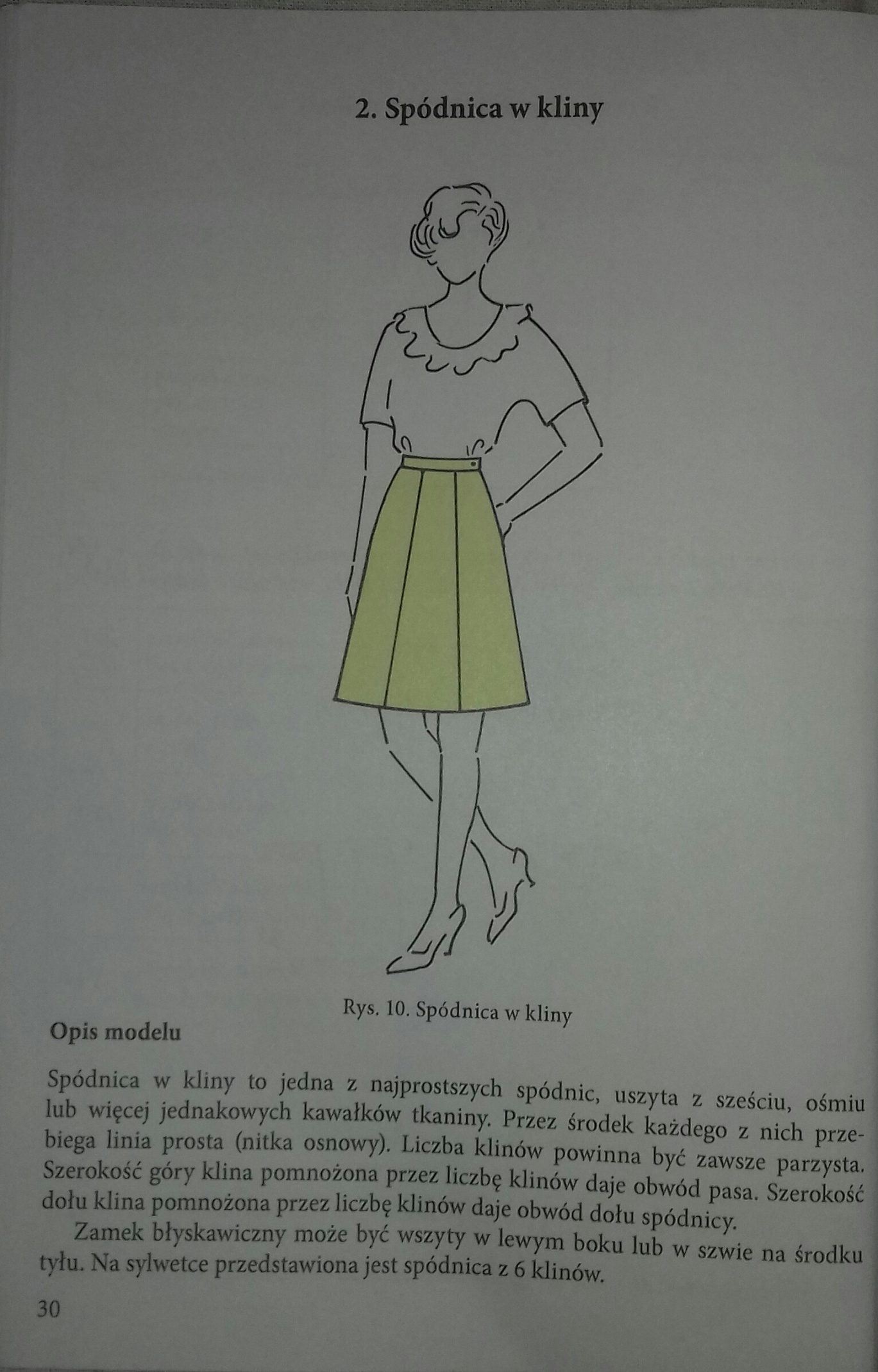 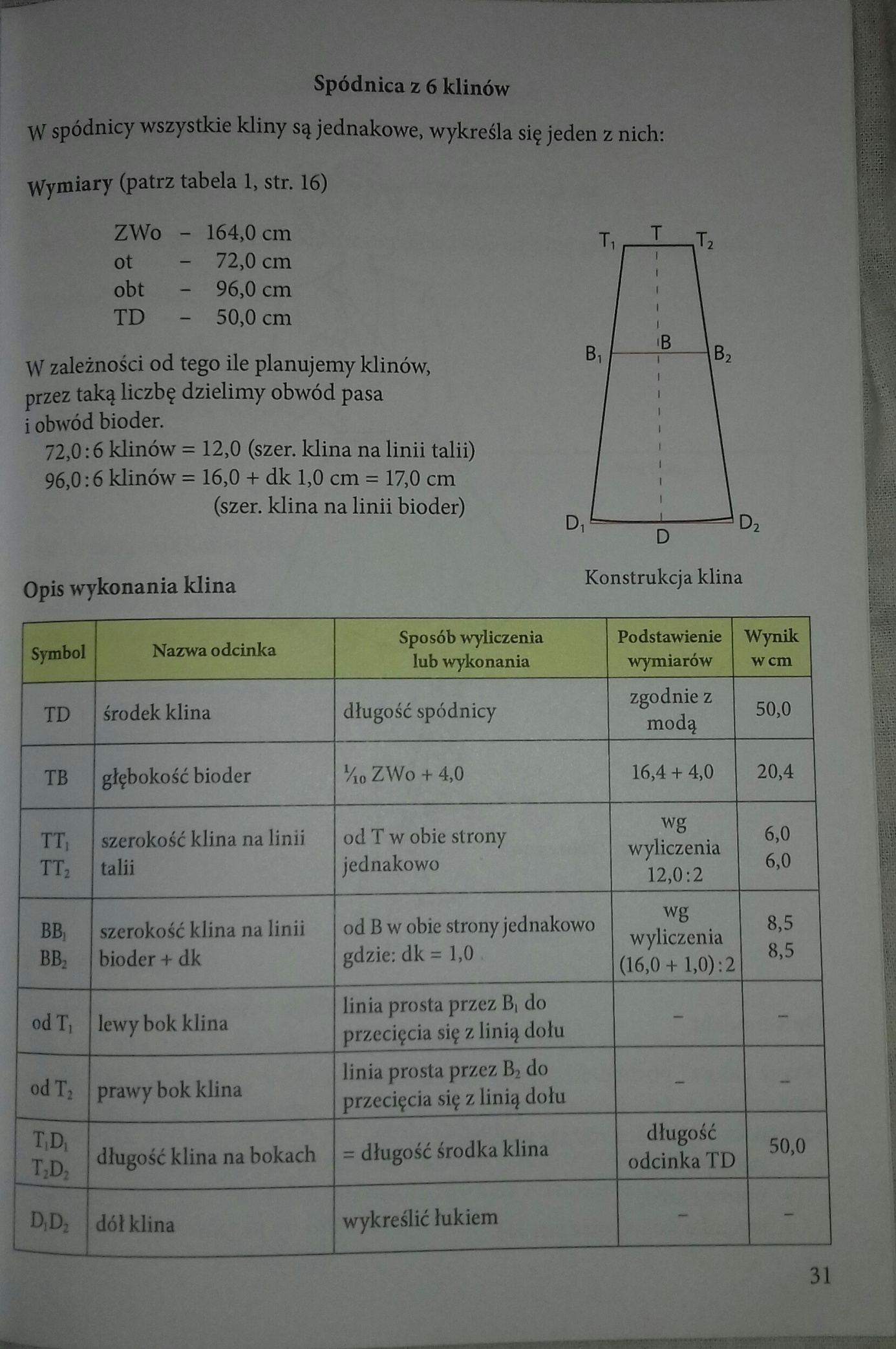 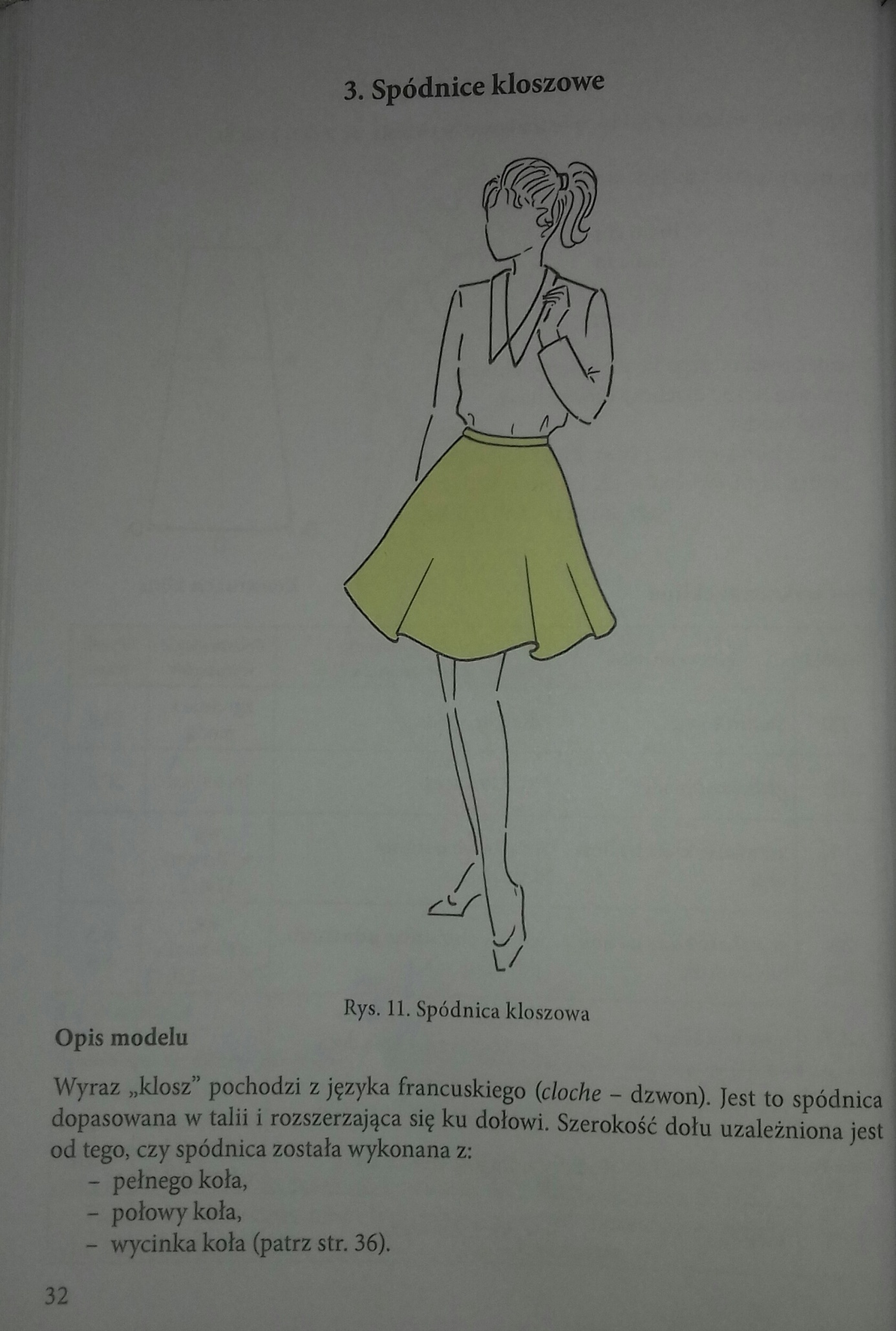 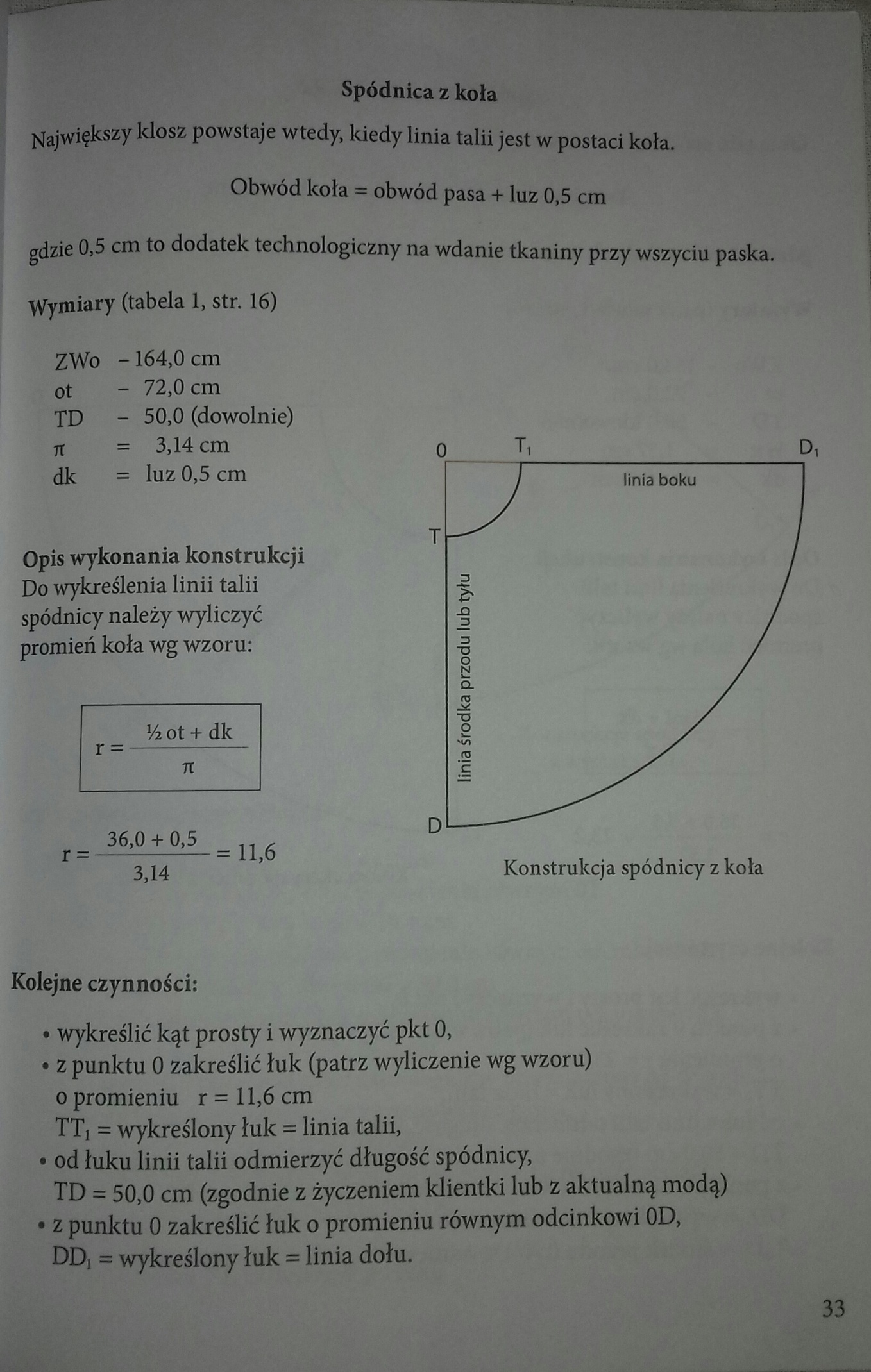 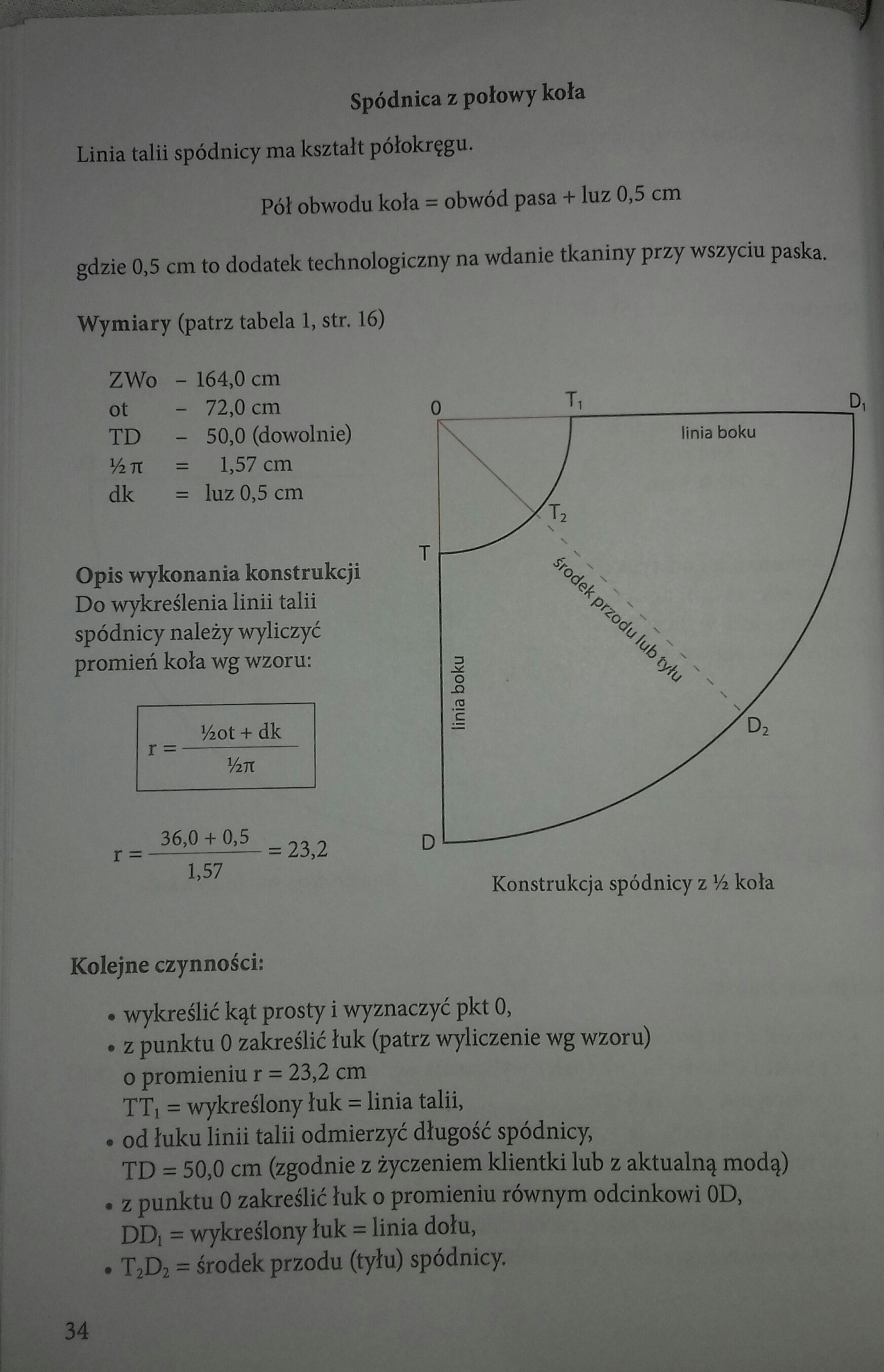 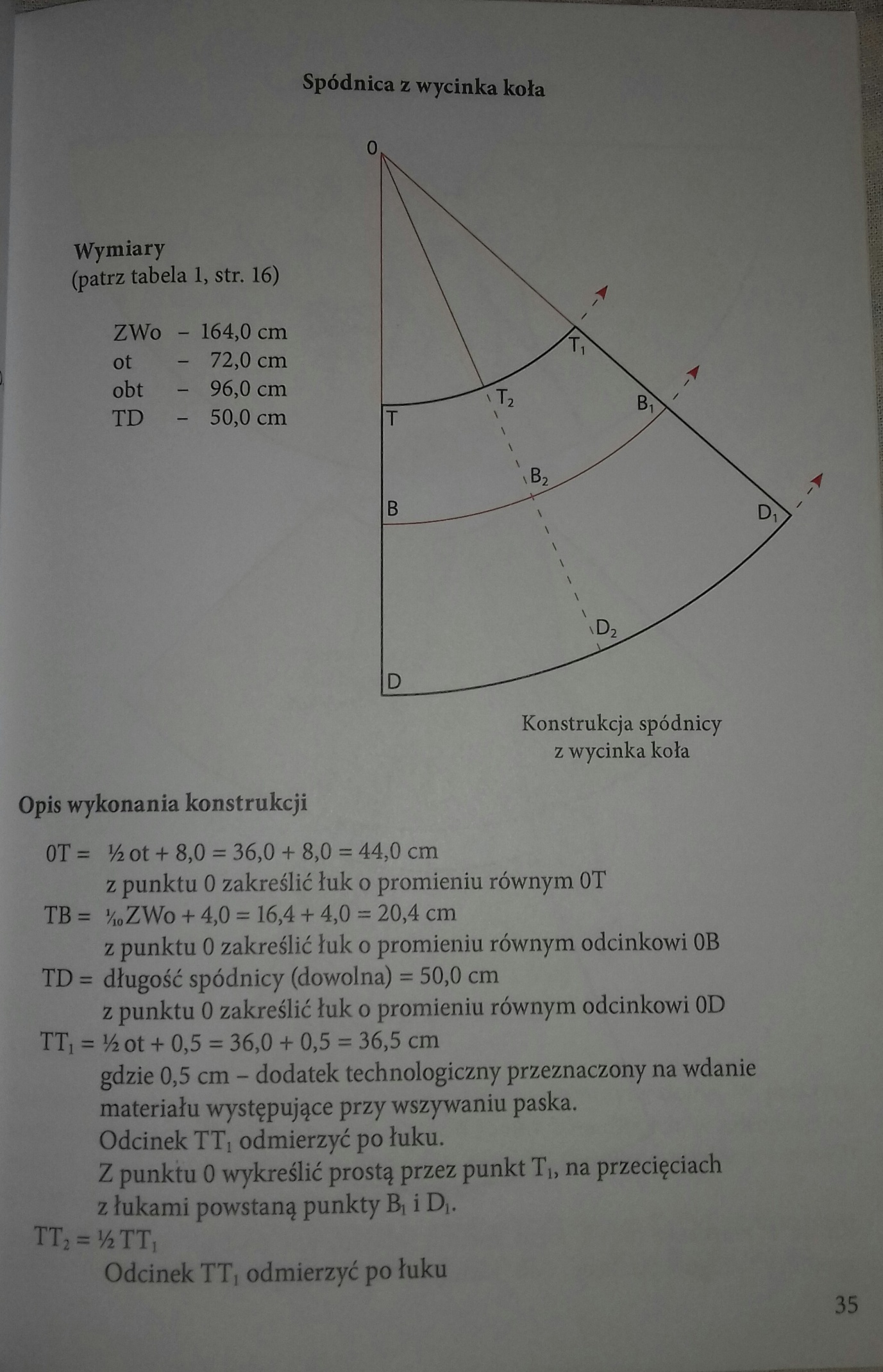 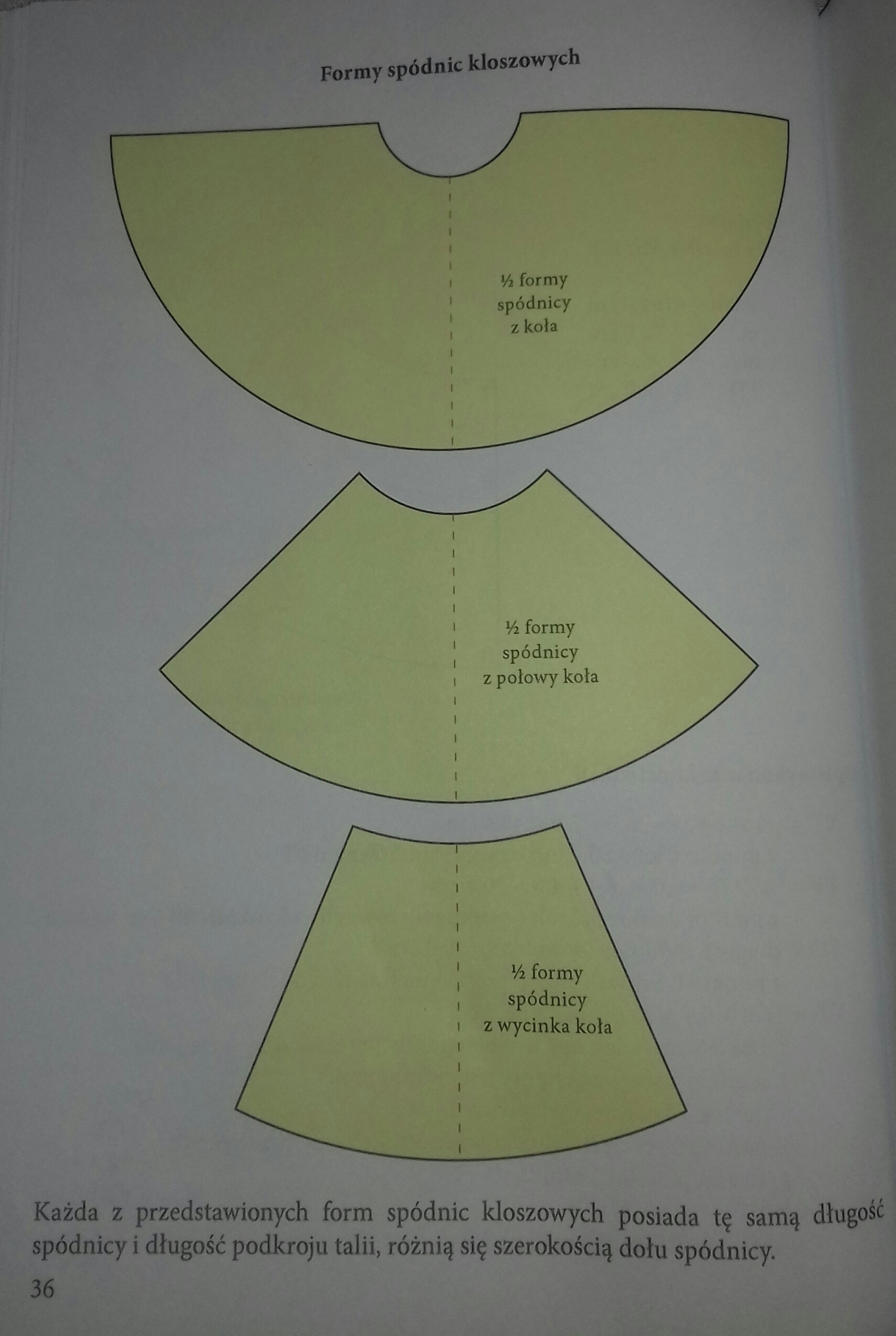 